liste over bøger til 
Læs selv Bogbanko 


Brug denne liste når du reserverer eller finder bøger frem til Læs selv Bogbanko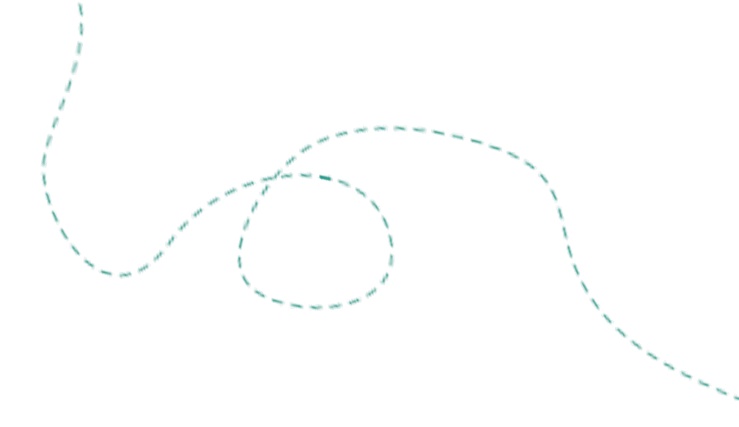 
Alfabetisk rækkefølge

Ahlburg, Kirsten: En PC i et WC 
(Mini rim)

Auer, Margit: Skolen med magiske dyr på sporet – det grønne slim-brev 
(Skolen med magiske dyr på sporet; 1)

Dinolaboratoriet: spændende projekter for dinosaur-fans

Duedahl, Marie: Bo har en orm i sin mås
(Lyn 2)

Duedahl, Marie: Far og Hasan med SAS
(Far og Hasan, Lydret (2))

Duedahl, Marie: Gita får gift
(Lyn 3)

Duedahl, Marie: Ib ser en sur smatgris
(Ib, Lydret (2))

Erbillor, Natasja: Wild game – ind i spillet
(Wild game; 1)

Hammer; Anne Sofie: Villads fra Valby skyder en højder
(Villads fra Valby bøgerne)

Haugaard, Sanne: Hvor er Max
(Carlsens læsestart, Niveau 1, Pas på dyr)

Klein, Sebastian: Sebastians store quiz om dyr – 1000 spørgsmål!: 100 forskellige kategorier!

Kyed Knudsen, Line: Fugl og fest
(Carlsens læsestart, Niveau 2, Læs med Naja Münster)

Kyed Knudsen, Line: Hjerteveninder
(Carlsens stribende, K for Klara 1. bog)

Lemire, Sabine: Allerbedste Molly - og den nye skole
(Allerbedste Molly; 1)

Lemire; Sabine: Mira elsker fredag
(Læs løs 6)

Pilkey, Dav: Hundemand
(Hundemand; 1)

Rytter, Thea: Perlestunder med nuttede katte

Rødtnes, Nicole Boyle: Dødt dyr
(Alvildas stjernebøger Serie 2, Zombie Zoo; 1)

Rødtnes, Nicole Boyle: En gal vikar
(Alvildas stjernebøger Serie 1, Hjælp! jeg er en ulv; 1)

Rødtnes, Nicole Boyle: Havets magi – de knuste perler
(Alvildas stjernebøger Serie 2, Havets magi; 1)

Rødtnes, Nicole Boyle: Star girl – koncert eller kirsebær
(Alvildas stjernebøger Serie 2, Star Girl; 1)

Den store quiz om landsholdet: 1000 spørgsmål til hele familien

Sønnichsen, Ole: Joakim Mæhle
(Carlsens læsestart, Læs med landsholdet)

Teglgaard, Anne-Sofie Duch: Sådan spiller du Roblox
(Fakta Maxi)

Thilo: Spøgelsestoget i Mørkeby
(Monsterjægerklubben)

Wandahl, Camilla: Mad til os
(Bue 3)

Østergaard, Per: Edderkopper
(Fakta 2, Dyr og planter)

Aakeson, Kim Fupz: Vitello skal have en papfar 
(Læs løs 5)

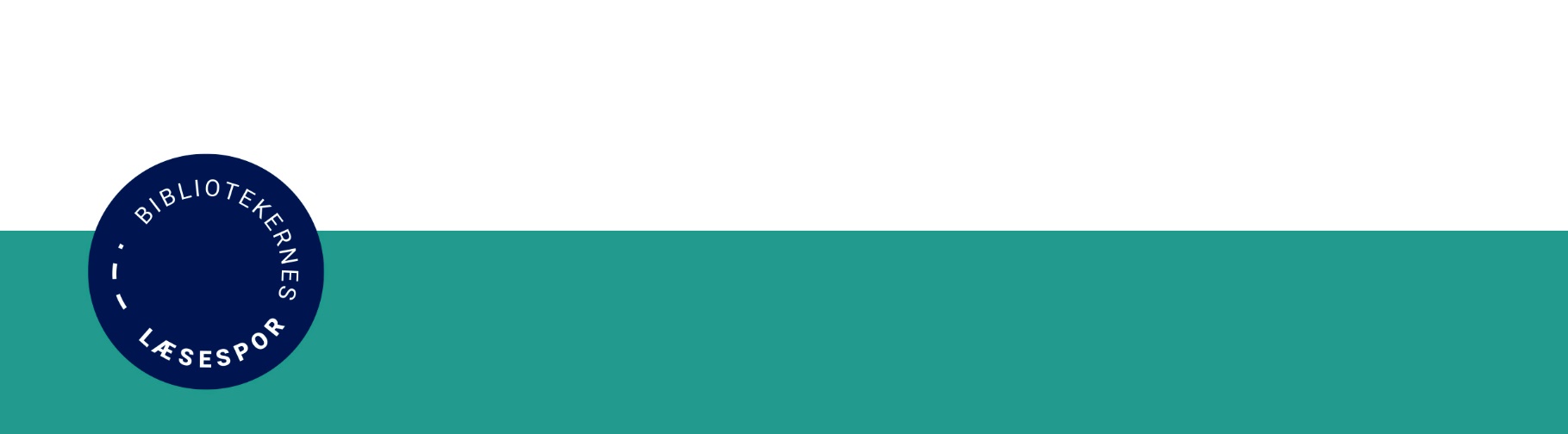 